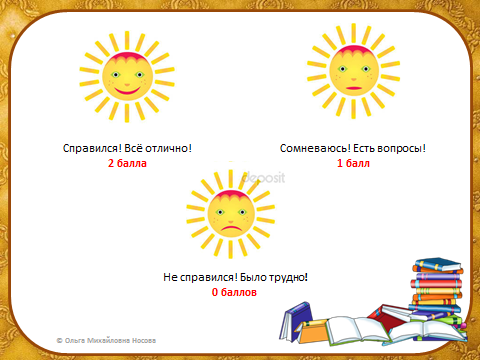 Листок сбора информацииЛисток самооценкиЛисток самооценки